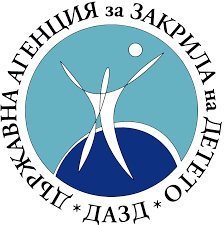 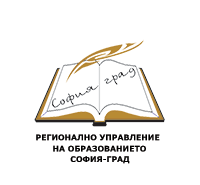 ДЪРЖАВНАТА АГЕНЦИЯ ЗА ЗАКРИЛА НА ДЕТЕТО СЪВМЕСТНО С РЕГИОНАЛНО УПРАВЛЕНИЕ НА ОБРАЗОВАНИЕТО – СОФИЯ-ГРАДОРГАНИЗИРАТРАБОТЕН СЕМИНАРза ДИРЕКТОРИ, ЗАМЕСТНИК-ДИРЕКТОРИ И КООРДИНАТОРИ НА ЕКИПИ ЗА ЛИЧНОСТНО РАЗВИТИЕ ОТ СТОЛИЧНИ ОБРАЗОВАТЕЛНИ ИНСТИТУЦИИ на тема:„Родителските и педагогическите отговорности за работа с деца – партньорство на всички заинтересовани страни“26.04.2023 г. –28.04.2023 г., хотел „Регнум“, гр. БанскоПРЕДВАРИТЕЛНА ПРОГРАМА26.04.2023 г.срядаДейности14:30 ч. – 16:30 ч.„Национална програма за превенция на насилието и злоупотребата с деца“ - ДАЗД16:30 ч. – 16:45 ч. Почивка 16:45 ч. – 18:45 ч. „Родителят – партньор на училището“ – РУО – София-град20:00 ч.Вечеря 27.04.2023 г. четвъртък Дейности07:30 ч. – 9:00 ч. Закуска09:00 ч. – 11:00 ч.Координация между институции. Родителски конфликти - ДАЗД и Дирекция „Социално подпомагане“11:00 ч. – 11:15 чПочивка11:15 ч. – 13:15 ч.Училищна медиация като инструмент за решаване на конфликти в училищата.13:15 ч. – 14:00 ч.Обяд14:00 ч. – 16:00 ч.Взаимодействие с родителите в приобщаващото образование - РЦПППО16:00 ч. – 16:15 ч. Почивка 16:15 ч. – 18:15 ч. Диференцирано преподаване в класната стая20:00 ч.Вечеря 28.04.2023 г. петъкДейности07:30 ч. – 09:00 ч.Закуска09:00 ч. – 11:00 ч.Добри практики на взаимодействие между системите на образованието и противодействието на противоправното поведение на подрастващите - ЦКБППМН11:00 ч. – 12:30 ч.Дискусия 12:30 ч. – 13:00 ч.Закриване на семинара13:30 ч.Отпътуване за София